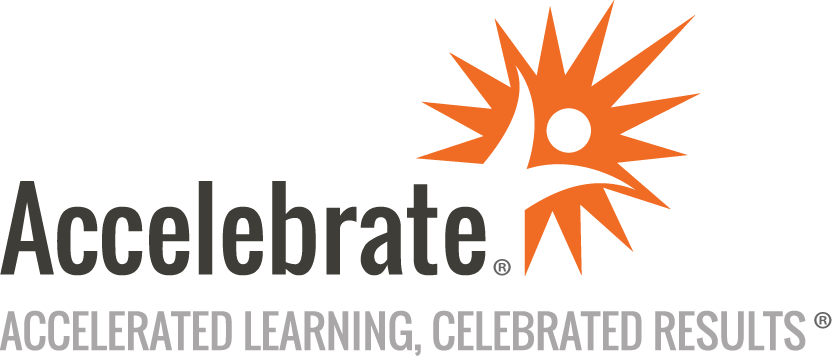 DataOps for IT ProfessionalsCourse Number: DATA-128WA
Duration: 1 dayOverviewThis DataOps for IT Professionals training course teaches attendees how to elevate the quality of their data, increasing the effectiveness of the analytical work based on this data that supports organizational decisions. Participants learn how to incorporate practical plans and technical assistance throughout the entire data lifecycle, including data acquisition, storage, processing, and consumption.PrerequisitesAll attendees must have practical work experience in data processing.MaterialsAll DataOps training attendees receive comprehensive courseware.Software Needed on Each Student PCComputer with Internet connectivityAbility to install software on the computerRecent 64-bit OS, such as Windows 10/11, macOS, or LinuxObjectivesUnderstand the enterprise data processing and IT systems challengesCorrect "bad" input dataPerform data cleansingDeal with missing and duplicate dataEnforce data consistencyImplement data governanceOutlineDataOps Introduction DataOps Enterprise Data TechnologiesEnterprise Data Processing Challenges and IT Systems' Woes: Data QualityWhat Makes Information Systems Cluttered and MyopicFragmented Data SourcesDifferent Data FormatsSystem InteroperabilityMaintenance IssuesData-Related RolesData EngineeringWhat is DataOps?The DataOps Technology and Methodology StackThe DataOps ManifestoAgile DevelopmentDevOpsThe Lean Manufacturing MethodologyKey Components of a DataOps PlatformOverview of DataOps Tools and ServicesOverview of DataOps PlatformsData Quality Data Quality DefinitionsDimensions of Data QualityDefining "Bad" Data Missing DataWrong/Incorrect Data or Data FormatInconsistent DataOutdated (Stale) InformationUnverifiable DataWithheld DataCommon Causes for “Bad" Data Human FactorInfrastructure- and Network-Related IssuesSoftware DefectsUsing the Wrong Tool for the JobUsing Untrusted DataAggregation of Data from Disparate Data Sources that have Impedance MismatchWrong QoS Settings of Queueing SystemsWrong Caching System Settings, e.g. TTLNot Using the "Ground Truth" DataDifferently Configured Development/UAT/Production SystemsConfusing Big-Endian and Little-Endian Byte OrderEnsuring Data Quality Ensuring Integrity of Datasets Dealing with "Bad" Input Data DDL-enforced Schema & Schema-on-Demand (-on-Read)SQL Constraints as Rules for Column-Level and Table-Wide DataXML Schema Definition (XSD) for XML DocumentsValidating JSON DocumentsRegular ExpressionsData Cleansing of Data at RestControlling Integrity of Data-in-TransitDatabase NormalizationUsing Assertions in ApplicationsOperationalizing Input Data ValidationData Consistency and AvailabilityDealing with Duplicate DataDealing with Missing (NaN) DataMaster (Authoritative) Data ManagementEnforcing Data Consistency with the scikit-learn LabelEncoder ClassData ProvenanceThe Event Sourcing PatternAdopting the Culture of AutomationOn-going AuditingMonitoring and AlertingUiPath Workflow (Pipeline) Orchestration SystemsHow to Lead with Data Enterprise Architecture Components Business ArchitectureInformation ArchitectureApplication ArchitectureTechnology ArchitectureDataOps Functional ArchitectureThe Snowflake Data CloudCloud Design for System ResiliencyNew Data Architecture: Data OwnershipShared Environment Security ControlsData Governance (Optional) The Need for Data GovernanceControlling the Decision-Making ProcessControlling "Agile IT"Types of Requirements ProductProcessScoping RequirementsGovernance GotchasGovernance Best PracticesConclusion